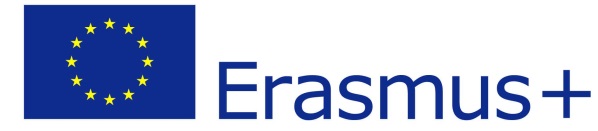 AL DIRIGENTE SCOLASTICOI.I.S. “ADRIANO OLIVETTI”71045 -ORTANOVA (FG)Il/La sottoscritto/a………………………………………………………………………………………….... genitore dell’alunno/a (in caso di alunni minorenni) …………………………………………………….nato a ……………………………………………………………. il ………………………………………..C.F. ………………………………………. – email………………………………………………………… tel. ………………….. della classe QUARTA sezione ……… - Indirizzo di studi ……………………..C H I E D Edi  partecipare  alla  procedura  di  selezione  per il PROGETTO ERASMUS+ :   “TO THE MOON AND BACK” 18-25/02/2024 al 20-27/03/2024. Dichiara, inoltre, di:aver letto attentamente i criteri di selezione e di accettarli integralmente;fornire la propria disponibilità formale ad autorizzare il proprio figlio/a, a partire per le visite programmate e soggiornare presso le strutture e/o anche presso le famiglie individuate. Il/la sottoscritto/a autorizza la scuola a utilizzare i dati personali forniti per la partecipazione ai corsi secondo le modalità previste dalla legge 675/96.Data………………………                                                                                                                                                                                Firma								……………………………………………..        Firma del genitore (per gli alunni minorenni)								…………………………………………….. 